TOREK, 21. 4.GEO 9. ANAPOTKI ZA DANAŠNJE DELOOb tej priložnosti si lahko samo ta teden, od ponedeljka do petka, brezplačno ogledate film ŽEJNI SVET. Film je dolg 90 minut, a je poučen in zanimiv. Do četrtka, ko se bomo ponovno videli v spletni klepetalnici zoom (in se o filmu tudi pogovorili), si film oglejte, zapišite kratek povzetek oz. svoje mnenje o videnem in slišanem. Vas je mogoče v filmu kaj presenetilo? Ste si predstavljali, koliko vode v posameznih predelih sveta človek porabi? Za kaj vse porabljamo vodo? Ste se kdaj vprašali, koliko vode dnevno porabite vi sami? Na spletu poiščete podatek o povprečni porabi vode v Sloveniji in naredite primerjavo.Povzetek pošljite na moj mail. Lahko pripravite tudi kakšna vprašanja na to temo.Povezava do napovednika:https://video.arnes.si/portal/asset.zul?id=mIhSRJgWbWBEVDbbCV301qO8Povezava do strani, kjer si film lahko ogledate.https://www.arnes.si/vabimo-vas-k-ogledu-dokumentarnega-filma-zejni-svet-yanna-arthus-bertranda/Več o tem pa v današnji uri »v živo« v spletni klepetalnici ZOOM.V četrtek, 23. 4., ob 10.00 uri, se dobimo v klepetalnici zoom.Lepo vas pozdravljam ,Učiteljica AndrejaPozdravljeni, učenci!Jutri, v sredo, 22. 4., obeležujemo svetovni dan Zemlje, ki nas opominja na to, da moramo bolj odgovorno skrbeti za naš planet in za živa bitja, ki na njem živijo. Nič doslej ni pustilo tako negativnega pečata, kot ga pušča prav človek.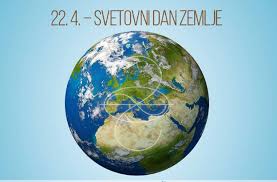 